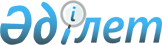 О внесении изменений в приказ Министра энергетики Республики Казахстан от 22 января 2015 года № 33 "Об утверждении Правил эксплуатации магистральных газопроводов"Приказ Министра энергетики Республики Казахстан от 21 сентября 2016 года № 424. Зарегистрирован в Министерстве юстиции Республики Казахстан 26 октября 2016 года № 14366.
      В соответствии с пунктом 2 статьи 50 Закона Республики Казахстан от 6 апреля 2016 года "О правовых актах" ПРИКАЗЫВАЮ:
      1. Внести в приказ Министра энергетики Республики Казахстан от 22 января 2015 года № 33 "Об утверждении Правил эксплуатации магистральных газопроводов" (зарегистрированный в Реестре государственной регистрации нормативных правовых актов под № 10363, опубликованный 17 марта 2015 года в информационно-правовой системе "Әділет") следующие изменения:
      в Правилах эксплуатации магистральных газопроводов, утвержденных указанным приказом:
      пункт 123 изложить в следующей редакции:
      "123. При строительстве объектов и сооружений МГ, их реконструкции, техническом перевооружении или капитальном ремонте служба капитального строительства организовывает технический надзор за производством работ организациями, имеющими лицензии на данный вид деятельности. Законченные строительством МГ подлежат приемке в эксплуатацию в соответствии с действующим законодательством Республики Казахстан в сфере архитектурной, градостроительной и строительной деятельности.";
      пункт 297 изложить в следующей редакции:
      "297. Пускать в работу компрессор после ревизии, ремонта и длительного отключения (кроме резервного) необходимо по письменному разрешению начальника компрессорной станции. Во время грозы в районе компрессорной станции не допускается осуществление пусков и плановых остановок газоперекачивающего агрегата, переключения в технологической обвязке и на силовом электрооборудовании. На приеме центробежных нагнетателей в первый год эксплуатации устанавливаются защитные решетки. Допускается снятие защитных решеток с разрешения предприятия по представлению линейно-производственного управления МГ. Заглушки, предохранительные клапаны, фланцевые и другие соединения перед испытанием на прочность и герметичность следует обозначить знаками безопасности и надписями. Не допускается оставлять работающие газоперекачивающие агрегаты, кроме полностью автоматизированных, без надзора обслуживающих их лиц. При обнаружении утечки газа (из газопроводов, оборудования) в компрессорный цех необходимо предупредить об этом находящихся в помещении людей и принять срочные меры по устранению утечки. Если утечку газа быстро ликвидировать невозможно, вывести из цеха людей (аварийное прекращение работы проводить в соответствии с производственными инструкциями), после этого открыть окна и двери, не производить включение и выключение рубильников или электродвигателей и принять меры по ликвидации утечки. При утечке масла из отдельных узлов газоперекачивающего агрегата или из системы смазки в необходимых местах временно устанавливаются металлические поддоны для сбора масла и принимаются меры к ликвидации утечек. Не допускается наличие масла на полу цеха или на фундаментах оборудования. Не допускается осуществление устранения обнаруженных неисправностей на работающем газоперекачивающем агрегате. Остановку газоперекачивающего агрегата в этом случае следует произвести с разрешения начальника компрессорной станции или лица, его замещающего. Эксплуатацию газоперекачивающего агрегата прекращается в случаях, указанных в инструкциях по эксплуатации отдельных видов газоперекачивающих агрегатов.".
      2. Департаменту развития газовой промышленности Министерства энергетики Республики Казахстан в установленном законодательством Республики Казахстан порядке обеспечить:
      1) государственную регистрацию настоящего приказа в Министерстве юстиции Республики Казахстан;
      2) направление копии настоящего приказа в течение десяти календарных дней после его государственной регистрации на официальное опубликование в периодические печатные издания, информационно-правовую систему "Әділет" и в Республиканское государственное предприятие на праве хозяйственного ведения "Республиканский центр правовой информации" Министерства юстиции Республики Казахстан" для включения в эталонный контрольный банк нормативных правовых актов Республики Казахстан;
      3) размещение настоящего приказа на официальном интернет-ресурсе Министерства энергетики Республики Казахстан и интранет-портале государственных органов;
      4) в течение десяти рабочих дней после государственной регистрации настоящего приказа в Министерстве юстиции Республики Казахстан представление в Департамент юридической службы Министерства энергетики Республики Казахстан сведений об исполнении мероприятий, предусмотренных подпунктами 2) и 3) настоящего пункта.
      3. Контроль за исполнением настоящего приказа возложить на курирующего вице-министра энергетики Республики Казахстан.
      4. Настоящий приказ вводится в действие по истечении десяти календарных дней после дня его первого официального опубликования.
      "СОГЛАСОВАН"   
      Министр по инвестициям и развитию   
      Республики Казахстан   
      ______________ Ж. Касымбек   
      21 сентября 2016 г.
					© 2012. РГП на ПХВ «Институт законодательства и правовой информации Республики Казахстан» Министерства юстиции Республики Казахстан
				
Министр энергетики
Республики Казахстан
К. Бозумбаев